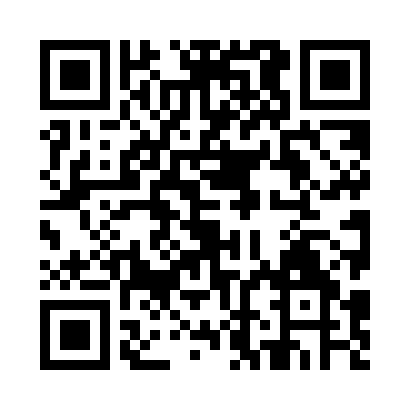 Prayer times for Holly Hill, North Yorkshire, UKMon 1 Jul 2024 - Wed 31 Jul 2024High Latitude Method: Angle Based RulePrayer Calculation Method: Islamic Society of North AmericaAsar Calculation Method: HanafiPrayer times provided by https://www.salahtimes.comDateDayFajrSunriseDhuhrAsrMaghribIsha1Mon3:154:571:347:1810:1011:522Tue3:164:581:347:1810:1011:523Wed3:164:581:347:1710:0911:514Thu3:174:591:347:1710:0911:515Fri3:175:001:347:1710:0811:516Sat3:185:011:347:1710:0711:517Sun3:185:021:357:1610:0611:508Mon3:195:041:357:1610:0611:509Tue3:205:051:357:1610:0511:5010Wed3:205:061:357:1510:0411:4911Thu3:215:071:357:1510:0311:4912Fri3:225:081:357:1410:0211:4813Sat3:225:101:357:1410:0011:4814Sun3:235:111:367:139:5911:4715Mon3:245:131:367:139:5811:4716Tue3:255:141:367:129:5711:4617Wed3:255:151:367:119:5611:4618Thu3:265:171:367:119:5411:4519Fri3:275:181:367:109:5311:4420Sat3:285:201:367:099:5111:4321Sun3:295:221:367:089:5011:4322Mon3:295:231:367:089:4811:4223Tue3:305:251:367:079:4711:4124Wed3:315:261:367:069:4511:4025Thu3:325:281:367:059:4311:4026Fri3:335:301:367:049:4211:3927Sat3:345:311:367:039:4011:3828Sun3:345:331:367:029:3811:3729Mon3:355:351:367:019:3611:3630Tue3:365:371:367:009:3511:3531Wed3:375:381:366:599:3311:34